AmeriCorps VISTA Project Report Supplement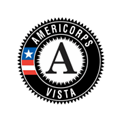 BACKGROUND & PURPOSEThe Corporation for National and Community Service provides the VISTA Progress Report Supplement (VPRS)as an addendum to the regular quarterly progress report required of organizations approved to sponsor a VISTA project. The VPRS is submitted on an annual basis and is intended to cover activities over a single fiscal year, regardless of the individual program year. The VPRS is the vehicle through which projects submit specific data elements needed by the Corporation to report on performance. Corporation personnel will use the reports to track Corporation and VISTA specific performance measures on an annual basis.COMPLETION AND SUBMISSION GUIDELINESAll VISTA projects are required to submit the VPRS once per year.The project supervisor should complete the VPRS.AmeriCorps VISTA members should be allowed to review the completed reports, but should not be required tocomplete the report.REPORTING PERIODAll VPRS submissions are due upon completion of the fiscal year. Reporting period covers October 1 through September 30 with report due in November.  Your PO will provide the exact due date.TERMS AND DEFINITIONSSee the Performance Measures Guidance for AmeriCorps VISTA for terms and definitions. The terms have very specific definitions and by reporting against any of them, you are indicating that you are in compliance with those definitions.PERFORMANCE MEASURES –  CAPACITY BUILDINGPlease enter a whole number in those measures applicable to your AmeriCorps VISTA project. You must provide data for at least one measure.Dollar value of cash resources leveraged by CNCS-supported organizations or national service participantsDollar value of in-kind resources leveraged by CNCS-supported organizations or national service participantsNumber of community volunteers recruited by CNCS-supported organizations or national service participantsHours of service contributed by community volunteers who were recruited by CNCS-supported organizations or national service participantsNumber of community volunteers managed by CNCS-supported organizations or national service participantsHours of service contributed by community volunteers who were managed by CNCS-supported organizations or national service participantsNumber of veterans and military family members engaged in providing services through CNCS- supported programsNumber of staff and community volunteers that received training (of one or more types) as a result of capacity-building services provided by CNCS-supported organizations or national service participantsNumber of organizations that received capacity-building services from CNCS-supported organizations or national service participantsOMB Control #: 3045-0038Expiration Date: XX/XX/XXNumber of organizations that completed a community assessment identifying goals and recommendations with the assistance of CNCS-supported organizations or national service participantsNumber of organizations implementing three or more effective volunteer management practices as a result of capacity-building services provided by CNCS-supported organizations or national service participantsNumber of organizations reporting that capacity-building activities provided by CNCS-supported organizations or national service participants have helped to make the organization more efficientNumber of organizations reporting that capacity-building activities provided by CNCS-supported organizations or national service participants have helped to make the organization more effectiveNumber of new systems and business processes (technology, performance management, training, etc.) or enhancements to existing systems and business processes put in place as a result of capacity-building services provided by CNCS-supported organizations or national service participantsNumber of organizations that have experienced an increase in requests for their programs and services as a result of capacity-building services provided by CNCS-supported organizations or national service participantsNumber of additional activities completed and/or program outputs produced by the program as a result of capacity-building services provided by CNCS-supported organizations or national service participants in:Disaster ServicesEconomic OpportunityEducationEnvironmental StewardshipHealthy FuturesVeterans and Military FamiliesNumber of additional types of services offered by organizations as a result of capacity-building services provided by CNCS-supported organizations or national service participants in:Disaster ServicesEconomic OpportunityEducationEnvironmental StewardshipHealthy FuturesVeterans and Military FamiliesPERFORMANCE MEASURES – BENEFICIARIESPlease enter a whole number for any measure(s) that apply to your project.  Please review the Guidance.  Not allprojects will have data for these measures.Number of disadvantaged youth receiving services provided by CNCS-supported organizations or national service participants in:Disaster ServicesEconomic OpportunityEducationEnvironmental StewardshipHealthy FuturesVeterans and Military FamiliesNumber of veterans that received CNCS-supported assistanceNumber of veterans’ family members that received CNCS-supported assistanceNumber of family members of active-duty military that received CNCS-supported assistanceNumber of military service members that received CNCS-supported assistance